Web-link: http://www.health.alberta.ca/AHCIP/temporary-residents.htmlTemporary residents and AHCIPComing to Alberta to go to school Students from out of province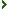  Foreign students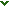 If you are a student from outside Canada, you may be eligible for AHCIP coverage. You will need to apply for AHCIP coverage. Students under 18 years of age must be added to the AHCIP account of a custodian.Students who have a 12 month Study Permit (valid for an Alberta educational institute) and who will reside in Alberta for 12 months or more are eligible for AHCIP coverage.Students with Study Permits valid for more than 3 months, but less than 12 months, may be eligible for AHCIP coverage if their application is accompanied by a letter from the student confirming their intent to reside in Alberta for at least 12 months.If the application is received within 3 months of entry into Alberta, coverage is effective on the date of either entry into Alberta or the date signed on the Study Permit, whichever is later.Residents from out of countryUntil you are eligible for AHCIP coverage, the cost of health care can be very high for uninsured individuals.  Alberta Health recommends purchasing visitor-to-Canada insurance, which is available from private insurance companies.You will not be denied emergency medical care in Alberta even if you don’t have medical insurance; however, you will be required to pay for the health services you receive. If you have private insurance, you will be responsible for seeking reimbursement through your insurance company.Canada entry documents are required to apply for AHCIPCanada entry documents are required to apply for AHCIP coverageAlberta Health requires applicants to include one of the following documents from Immigration, Refugees and Citizenship Canada (IRCC) with your application for Alberta Health Care Insurance Plan (AHCIP) coverage:Confirmation of permanent residencePermanent resident cardActive work* (minimum 6 months), study* or visitor* permit for Alberta or a designation as a Convention Refugee with accompanying documentation.*Not all Alberta permits qualify the permit holder for health care insurance coverage in Alberta.NOTE: All applicants must intend to reside in Alberta for 12 consecutive months.You may wish to purchase Visitor to Canada Insurance, which is available from private insurance companies, if you are physically present in Canada but not eligible for AHCIP coverage.